1 M = Man, V =Vrouw - 2 Paritair Comité 118, 220, 119, 218 of andere - 3 A = Arbeider, B = Bediende, I = Interim, M = Management/lkader - 4 Indien betrokkene geen rijksregisternummer heeft, geboortedatum - 5 LO = Lager Onderwijs, LS = Lager secundair, HOKT = Hoger onderwijs v.h. korte type, HOLT = Hoger onderwijs v.h. lange type, UNIV = Universitair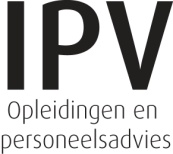 INSCHRIJVINGSFORMULIERVoor die werknemers die behoren tot de voedingsnijverheid (PC 118/220) en voor de patroon van een bedrijf met 
werknemers van PC 118 of PC 220 zijn de kosten € 210- Voor de anderen € 420).INSCHRIJVINGSFORMULIERVoor die werknemers die behoren tot de voedingsnijverheid (PC 118/220) en voor de patroon van een bedrijf met 
werknemers van PC 118 of PC 220 zijn de kosten € 210- Voor de anderen € 420).INSCHRIJVINGSFORMULIERVoor die werknemers die behoren tot de voedingsnijverheid (PC 118/220) en voor de patroon van een bedrijf met 
werknemers van PC 118 of PC 220 zijn de kosten € 210- Voor de anderen € 420).INSCHRIJVINGSFORMULIERVoor die werknemers die behoren tot de voedingsnijverheid (PC 118/220) en voor de patroon van een bedrijf met 
werknemers van PC 118 of PC 220 zijn de kosten € 210- Voor de anderen € 420).INSCHRIJVINGSFORMULIERVoor die werknemers die behoren tot de voedingsnijverheid (PC 118/220) en voor de patroon van een bedrijf met 
werknemers van PC 118 of PC 220 zijn de kosten € 210- Voor de anderen € 420).INSCHRIJVINGSFORMULIERVoor die werknemers die behoren tot de voedingsnijverheid (PC 118/220) en voor de patroon van een bedrijf met 
werknemers van PC 118 of PC 220 zijn de kosten € 210- Voor de anderen € 420).INSCHRIJVINGSFORMULIERVoor die werknemers die behoren tot de voedingsnijverheid (PC 118/220) en voor de patroon van een bedrijf met 
werknemers van PC 118 of PC 220 zijn de kosten € 210- Voor de anderen € 420).INSCHRIJVINGSFORMULIERVoor die werknemers die behoren tot de voedingsnijverheid (PC 118/220) en voor de patroon van een bedrijf met 
werknemers van PC 118 of PC 220 zijn de kosten € 210- Voor de anderen € 420).INSCHRIJVINGSFORMULIERVoor die werknemers die behoren tot de voedingsnijverheid (PC 118/220) en voor de patroon van een bedrijf met 
werknemers van PC 118 of PC 220 zijn de kosten € 210- Voor de anderen € 420).LOCATIE:   Beveren 30/05, 14 en 17/06/2016                                                    IPV referentie : IPV/161/42/241201                   REEKS : 44338LOCATIE:   Beveren 30/05, 14 en 17/06/2016                                                    IPV referentie : IPV/161/42/241201                   REEKS : 44338LOCATIE:   Beveren 30/05, 14 en 17/06/2016                                                    IPV referentie : IPV/161/42/241201                   REEKS : 44338LOCATIE:   Beveren 30/05, 14 en 17/06/2016                                                    IPV referentie : IPV/161/42/241201                   REEKS : 44338LOCATIE:   Beveren 30/05, 14 en 17/06/2016                                                    IPV referentie : IPV/161/42/241201                   REEKS : 44338LOCATIE:   Beveren 30/05, 14 en 17/06/2016                                                    IPV referentie : IPV/161/42/241201                   REEKS : 44338LOCATIE:   Beveren 30/05, 14 en 17/06/2016                                                    IPV referentie : IPV/161/42/241201                   REEKS : 44338LOCATIE:   Beveren 30/05, 14 en 17/06/2016                                                    IPV referentie : IPV/161/42/241201                   REEKS : 44338LOCATIE:   Beveren 30/05, 14 en 17/06/2016                                                    IPV referentie : IPV/161/42/241201                   REEKS : 44338LOCATIE:   Beveren 30/05, 14 en 17/06/2016                                                    IPV referentie : IPV/161/42/241201                   REEKS : 44338LOCATIE:   Beveren 30/05, 14 en 17/06/2016                                                    IPV referentie : IPV/161/42/241201                   REEKS : 44338LOCATIE:   Beveren 30/05, 14 en 17/06/2016                                                    IPV referentie : IPV/161/42/241201                   REEKS : 44338LOCATIE:   Beveren 30/05, 14 en 17/06/2016                                                    IPV referentie : IPV/161/42/241201                   REEKS : 44338LOCATIE:   Beveren 30/05, 14 en 17/06/2016                                                    IPV referentie : IPV/161/42/241201                   REEKS : 44338LOCATIE:   Beveren 30/05, 14 en 17/06/2016                                                    IPV referentie : IPV/161/42/241201                   REEKS : 44338GEGEVENS VAN DE ONDERNEMING – VOLLEDIG INVULLEN AUBGEGEVENS VAN DE ONDERNEMING – VOLLEDIG INVULLEN AUBGEGEVENS VAN DE ONDERNEMING – VOLLEDIG INVULLEN AUBGEGEVENS VAN DE ONDERNEMING – VOLLEDIG INVULLEN AUBGEGEVENS VAN DE ONDERNEMING – VOLLEDIG INVULLEN AUBGEGEVENS VAN DE ONDERNEMING – VOLLEDIG INVULLEN AUBGEGEVENS VAN DE ONDERNEMING – VOLLEDIG INVULLEN AUBGEGEVENS VAN DE ONDERNEMING – VOLLEDIG INVULLEN AUBGEGEVENS VAN DE ONDERNEMING – VOLLEDIG INVULLEN AUBGEGEVENS VAN DE ONDERNEMING – VOLLEDIG INVULLEN AUBGEGEVENS VAN DE ONDERNEMING – VOLLEDIG INVULLEN AUBGEGEVENS VAN DE ONDERNEMING – VOLLEDIG INVULLEN AUBGEGEVENS VAN DE ONDERNEMING – VOLLEDIG INVULLEN AUBGEGEVENS VAN DE ONDERNEMING – VOLLEDIG INVULLEN AUBNaam	 	Tel.  Fax Straat en nr. 	Postcode en gemeente                 	E-mail : 	RSZ nummer van de vestiging :  -  	Ondernemingsnummer (BTW) : ..ContactpersoonNaam : 		Functie : 		E-mail : 	Naam	 	Tel.  Fax Straat en nr. 	Postcode en gemeente                 	E-mail : 	RSZ nummer van de vestiging :  -  	Ondernemingsnummer (BTW) : ..ContactpersoonNaam : 		Functie : 		E-mail : 	Naam	 	Tel.  Fax Straat en nr. 	Postcode en gemeente                 	E-mail : 	RSZ nummer van de vestiging :  -  	Ondernemingsnummer (BTW) : ..ContactpersoonNaam : 		Functie : 		E-mail : 	Naam	 	Tel.  Fax Straat en nr. 	Postcode en gemeente                 	E-mail : 	RSZ nummer van de vestiging :  -  	Ondernemingsnummer (BTW) : ..ContactpersoonNaam : 		Functie : 		E-mail : 	Naam	 	Tel.  Fax Straat en nr. 	Postcode en gemeente                 	E-mail : 	RSZ nummer van de vestiging :  -  	Ondernemingsnummer (BTW) : ..ContactpersoonNaam : 		Functie : 		E-mail : 	Naam	 	Tel.  Fax Straat en nr. 	Postcode en gemeente                 	E-mail : 	RSZ nummer van de vestiging :  -  	Ondernemingsnummer (BTW) : ..ContactpersoonNaam : 		Functie : 		E-mail : 	Naam	 	Tel.  Fax Straat en nr. 	Postcode en gemeente                 	E-mail : 	RSZ nummer van de vestiging :  -  	Ondernemingsnummer (BTW) : ..ContactpersoonNaam : 		Functie : 		E-mail : 	Naam	 	Tel.  Fax Straat en nr. 	Postcode en gemeente                 	E-mail : 	RSZ nummer van de vestiging :  -  	Ondernemingsnummer (BTW) : ..ContactpersoonNaam : 		Functie : 		E-mail : 	Naam	 	Tel.  Fax Straat en nr. 	Postcode en gemeente                 	E-mail : 	RSZ nummer van de vestiging :  -  	Ondernemingsnummer (BTW) : ..ContactpersoonNaam : 		Functie : 		E-mail : 	Naam	 	Tel.  Fax Straat en nr. 	Postcode en gemeente                 	E-mail : 	RSZ nummer van de vestiging :  -  	Ondernemingsnummer (BTW) : ..ContactpersoonNaam : 		Functie : 		E-mail : 	Naam	 	Tel.  Fax Straat en nr. 	Postcode en gemeente                 	E-mail : 	RSZ nummer van de vestiging :  -  	Ondernemingsnummer (BTW) : ..ContactpersoonNaam : 		Functie : 		E-mail : 	Naam	 	Tel.  Fax Straat en nr. 	Postcode en gemeente                 	E-mail : 	RSZ nummer van de vestiging :  -  	Ondernemingsnummer (BTW) : ..ContactpersoonNaam : 		Functie : 		E-mail : 	Naam	 	Tel.  Fax Straat en nr. 	Postcode en gemeente                 	E-mail : 	RSZ nummer van de vestiging :  -  	Ondernemingsnummer (BTW) : ..ContactpersoonNaam : 		Functie : 		E-mail : 	Naam	 	Tel.  Fax Straat en nr. 	Postcode en gemeente                 	E-mail : 	RSZ nummer van de vestiging :  -  	Ondernemingsnummer (BTW) : ..ContactpersoonNaam : 		Functie : 		E-mail : 	Vindt de opleiding plaats binnen de werkuren?  ja   neen           	Indien neen, worden deze uren betaald of gerecupereerd?  ja   neen  Vindt de opleiding plaats binnen de werkuren?  ja   neen           	Indien neen, worden deze uren betaald of gerecupereerd?  ja   neen  Vindt de opleiding plaats binnen de werkuren?  ja   neen           	Indien neen, worden deze uren betaald of gerecupereerd?  ja   neen  Vindt de opleiding plaats binnen de werkuren?  ja   neen           	Indien neen, worden deze uren betaald of gerecupereerd?  ja   neen  Vindt de opleiding plaats binnen de werkuren?  ja   neen           	Indien neen, worden deze uren betaald of gerecupereerd?  ja   neen  Vindt de opleiding plaats binnen de werkuren?  ja   neen           	Indien neen, worden deze uren betaald of gerecupereerd?  ja   neen  Vindt de opleiding plaats binnen de werkuren?  ja   neen           	Indien neen, worden deze uren betaald of gerecupereerd?  ja   neen  Vindt de opleiding plaats binnen de werkuren?  ja   neen           	Indien neen, worden deze uren betaald of gerecupereerd?  ja   neen  Vindt de opleiding plaats binnen de werkuren?  ja   neen           	Indien neen, worden deze uren betaald of gerecupereerd?  ja   neen  Vindt de opleiding plaats binnen de werkuren?  ja   neen           	Indien neen, worden deze uren betaald of gerecupereerd?  ja   neen  Vindt de opleiding plaats binnen de werkuren?  ja   neen           	Indien neen, worden deze uren betaald of gerecupereerd?  ja   neen  Vindt de opleiding plaats binnen de werkuren?  ja   neen           	Indien neen, worden deze uren betaald of gerecupereerd?  ja   neen  Vindt de opleiding plaats binnen de werkuren?  ja   neen           	Indien neen, worden deze uren betaald of gerecupereerd?  ja   neen  Vindt de opleiding plaats binnen de werkuren?  ja   neen           	Indien neen, worden deze uren betaald of gerecupereerd?  ja   neen  GEGEVENS VAN DE DEELNEMERS – VOLLEDIG INVULLEN AUBGEGEVENS VAN DE DEELNEMERS – VOLLEDIG INVULLEN AUBGEGEVENS VAN DE DEELNEMERS – VOLLEDIG INVULLEN AUBGEGEVENS VAN DE DEELNEMERS – VOLLEDIG INVULLEN AUBGEGEVENS VAN DE DEELNEMERS – VOLLEDIG INVULLEN AUBGEGEVENS VAN DE DEELNEMERS – VOLLEDIG INVULLEN AUBGEGEVENS VAN DE DEELNEMERS – VOLLEDIG INVULLEN AUBGEGEVENS VAN DE DEELNEMERS – VOLLEDIG INVULLEN AUBGEGEVENS VAN DE DEELNEMERS – VOLLEDIG INVULLEN AUBGEGEVENS VAN DE DEELNEMERS – VOLLEDIG INVULLEN AUBGEGEVENS VAN DE DEELNEMERS – VOLLEDIG INVULLEN AUBGEGEVENS VAN DE DEELNEMERS – VOLLEDIG INVULLEN AUBGEGEVENS VAN DE DEELNEMERS – VOLLEDIG INVULLEN AUBGEGEVENS VAN DE DEELNEMERS – VOLLEDIG INVULLEN AUBDeelnemers: NaamDeelnemers: NaamDeelnemers: NaamDeelnemers: NaamVoornaamFunctieM/V1PC²Statuut³& 3Rijksregisternr4NationaliteitOpleiding5Opleiding5Postcode112233